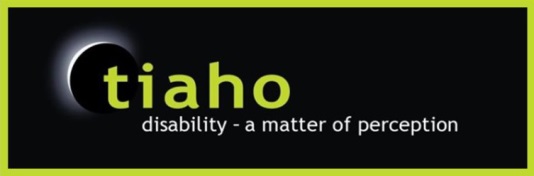 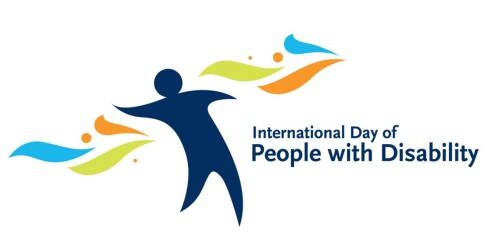 International Day of People with Disabilities“Celebrating Abilities”Friday 7th   December 2018 – 10am-2pm Canopy Bridge & Carpark area Town Basin, Whangarei*** NZSL INTERPRETERS WILL BE IN ATTENDANCE ***10.00am	Himene / Karakia – Wiremu KaniWelcome by Jonny Wilkinson CEO, Tiaho Trust – thanks to sponsorsOfficial Opening: (Mayor – Sheryl Mai)MC: Dave Wright10.30am	[Dave to let everyone know about the Activities – Lynkz activities, Sport Northland, Bunnings, etc11.00am	Karen Taylor from (Idea Services) & Pascifika Group11.15am	Circus Kumarani11.30 am	Ming Ming 12.00pm	Natalia Weir 12.30pm	Background music by Dave Wright1.00pm	Strongbeats Dance Crew 1.15pm	Alice Cov-Smith1.20pm	Kind Hands – Introduction to Service they provide1.30pm	Open mic / getting people involved in activities2.00pm	ClosingMC -Dave - NotesIntroduce speakers/actsTalk to StallholdersLYNKZ – Talk to them of what activitiesPapermill – and Bunnings workshopHikurangi Lions – food available 